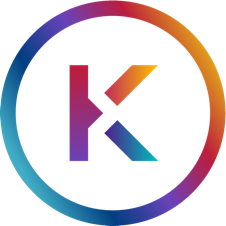 APPLICATION FORMPlease note: Application forms are confidential. We will keep application forms from unsuccessful applicants for six months and, unless you ask us not to, we may contact you about other vacancies.Application for the post of: ……………………………………….. Post number: …………………………Your Details Title………….Last Name …………………………………First Name(s)……………..……………………Address (including post code) 	……………………………………………………………………	……………………………………………………………………	……………………………………………………………………	……………………………………………………………………Telephone numbers 	Work 	……………………………………………………………………	Home 	……………………………………………………………………	Mobile 	……………………………………………………………………Email address 	……………………………………………………………………Your preferred method of contact 	……………………………………………………………………National Insurance Number …………………………………………………………………….....................Have you the right to work in the UK?                 Yes                           No Do you have a close personal relationship with any member of staff at KingsGate?                                                                      Yes                           No 	If yes, please provide name and position.............................................................................................EMPLOYMENT HISTORYApplicant’s Statement
Please tell us how well you match the person specification using any relevant experience gained from your current or previous employment, as well as drawing on any skills from community, voluntary work or leisure interests. Please make sure that you address ALL of the points mentioned in the person specification.  Try and work through each point logically detailing how you meet the specified criteria. Failure to do so may result in you not being invited for interview. No assumptions will be made so if you don’t tell us, we won’t know. NOTE: CV’s will not be accepted.                                                                                                   Please continue overleaf if necessaryDo you have a car available for work?                Yes                           No Do you hold a current driving licence?                Yes                           No			
Details of driving licences held 
(For example, provisional, full or H.G.V.)	……………………………………………………………………
Details of any previous motoring offences    …………………………………………………………………APPLICANT’S DECLARATIONFor the purposes of the Data Protection Act 1998, I consent to the information contained in this form and any information received by or on behalf of KingsGate relating to the subject matter of this form, being processed by them in administering the recruitment process.I declare that all the information on this form is true and correct. I understand that any false statement or omission will normally lead to my dismissal if appointed to this post.Signature................................................................................................................................................. Date..........................................................................................................................................................NOTE:  All candidates applying for employment by email will be required to sign and date this form if invited to attend an interview.Please send your completed application form to: Sally Duffy, Exec Pastor (Operations and Management Support), KingsGate, 2 Staplee Way, Parnwell, Peterborough PE1 4YT.Telephone: 01733 311156 		Email: sally.duffy@kingsgate.church All completed application forms must reach us by the first post on the published closing date. SECONDARY EDUCATION SECONDARY EDUCATION SECONDARY EDUCATION SECONDARY EDUCATION SECONDARY EDUCATION SECONDARY EDUCATION SECONDARY EDUCATION School(s) attendedSchool(s) attendedQualifications achievedQualifications achievedQualifications achievedLevel / GradesLevel / GradesFURTHER OR HIGHER EDUCATION  FURTHER OR HIGHER EDUCATION  FURTHER OR HIGHER EDUCATION  FURTHER OR HIGHER EDUCATION  FURTHER OR HIGHER EDUCATION  FURTHER OR HIGHER EDUCATION  FURTHER OR HIGHER EDUCATION  Place of EducationPlace of EducationQualifications achievedQualifications achievedQualifications achievedLevel / GradesLevel / GradesLevel / GradesLevel / GradesOTHER TRAINING (e.g. Management, In-Service Professional, etc)OTHER TRAINING (e.g. Management, In-Service Professional, etc)OTHER TRAINING (e.g. Management, In-Service Professional, etc)OTHER TRAINING (e.g. Management, In-Service Professional, etc)OTHER TRAINING (e.g. Management, In-Service Professional, etc)OTHER TRAINING (e.g. Management, In-Service Professional, etc)College/Institute/other nameCollege/Institute/other nameSubjects studiedSubjects studiedSubjects studiedQualifications/level achievedQualifications/level achievedMEMBERSHIP OF PROFESSIONAL ASSOCIATIONS  MEMBERSHIP OF PROFESSIONAL ASSOCIATIONS  MEMBERSHIP OF PROFESSIONAL ASSOCIATIONS  MEMBERSHIP OF PROFESSIONAL ASSOCIATIONS  MEMBERSHIP OF PROFESSIONAL ASSOCIATIONS  MEMBERSHIP OF PROFESSIONAL ASSOCIATIONS  MEMBERSHIP OF PROFESSIONAL ASSOCIATIONS  Professional BodyStatus ofMembershipStatus ofMembershipStatus ofMembershipMembership by exam?Yes/NoMembership by exam?Yes/NoDate acquiredAppointments in reverse order  (Dates should indicate month and year)Appointments in reverse order  (Dates should indicate month and year)Appointments in reverse order  (Dates should indicate month and year)Appointments in reverse order  (Dates should indicate month and year)Appointments in reverse order  (Dates should indicate month and year)Appointments in reverse order  (Dates should indicate month and year)Appointments in reverse order  (Dates should indicate month and year)Appointments in reverse order  (Dates should indicate month and year)Appointments in reverse order  (Dates should indicate month and year)Appointments in reverse order  (Dates should indicate month and year)Appointments in reverse order  (Dates should indicate month and year)1. Present (or last) Employer1. Present (or last) Employer1. Present (or last) Employer1. Present (or last) EmployerDates of EmploymentDates of EmploymentDates of EmploymentJob TitleJob TitleGross SalaryGross Salary Main duties Main duties Main duties Main duties Main duties Main duties Main duties Main duties Main duties Main duties Main dutiesFull-timePart-timePeriod of notice requiredPeriod of notice requiredPeriod of notice requiredPeriod of notice requiredPeriod of notice requiredReason for leavingReason for leavingReason for leavingReason for leavingReason for leavingReason for leavingReason for leavingReason for leavingReason for leavingReason for leavingReason for leaving2. Previous Employer2. Previous Employer2. Previous Employer2. Previous Employer2. Previous EmployerDates of EmploymentDates of EmploymentDates of EmploymentJob TitleJob TitleGross Salary Main duties Main duties Main duties Main duties Main duties Main duties Main duties Main duties Main duties Main duties Main dutiesFull-timePart-time Reason for leavingReason for leavingReason for leavingReason for leavingReason for leavingReason for leavingReason for leavingReason for leavingReason for leavingReason for leavingReason for leavingEmployerEmployerEmployerEmployerEmployerDates of EmploymentDates of EmploymentDates of EmploymentJob TitleJob TitleReason for Leaving3.3.3.3.3.4.4.4.4.4.5.5.5.5.5.6.6.6.6.6.       Criminal convictions       Have you been convicted of any criminal offences, which are not yet spent under the Rehabilitation        of Offenders Act 1974?   Yes            No            If yes, please provide details, and if necessary continue on separate sheet.       ………………………………………………………………………………………………………………………If applying for a position which involves working with children or vulnerable adults ALL convictions/cautions must be declared (regardless of whether deemed as spent). If yes, please provide details;if necessary continue on separate sheet.……………………………………………………………………………………………………………………………………………………………………………………………………………………………………………....Failure to declare convictions / cautions may result in cancellation of any job offer. All such information will be treated in the strictest confidence and only taken into consideration if strictly relevant.      Referees We require two written references, one of which must be from your current or most recent employer.If this reference covers a period of less than 2 years, a further reference, from the employer prior toyour current or most recent employer will be required. The other must be from your church leaderor someone in pastoral leadership at the church you currently attend.In respect of the ‘Employer’ reference, if you are a returning parent or currently unemployed, pleaseprovide us with contact details of someone who will provide a character reference for you (this must notbe a relative). If you are a student or school leaver, please provide us with contact details of a refereefrom your school, college or university.       Please tick here if you are happy for us to take up references prior to interview, if you are      shortlisted.  Otherwise we will only contact your referees if you are offered a post.      Please note that if you are applying for a position whose duties involve working with children and       vulnerable adults, the organisation will seek to take up references prior to interview. If you      strongly object to us doing this please indicate by placing a tick in this box.       Employer Reference (also school, college and university)      Name……………………………………………………………………………………………………….............      Telephone number………………………………………………………………………………………..............      Address………………………………………………………………….…………………………………............      Email …………………………………………………………………………………………………………….....      How is this person known to you?.............................................................................................................      Church Reference         Name………………………………………………………………………………………………………............      Telephone number……………………………………………………………………………………….............      Address……………………………………………………………………………………………………............      Email ……………………………………………………………………………………………………………....      How is this person known to you?.............................................................................................................For our use  Invite for interview 	…………… Reference 1 	…………… Reference 2 	…………… Regret 	……………Interview Venue 	…………..Date 	…………..Time 	…………..Offer –   Commencing date 	…….…….   Commencing salary 	…………..Invite for interview Yes 	No 